Thursday 15 February 2024, 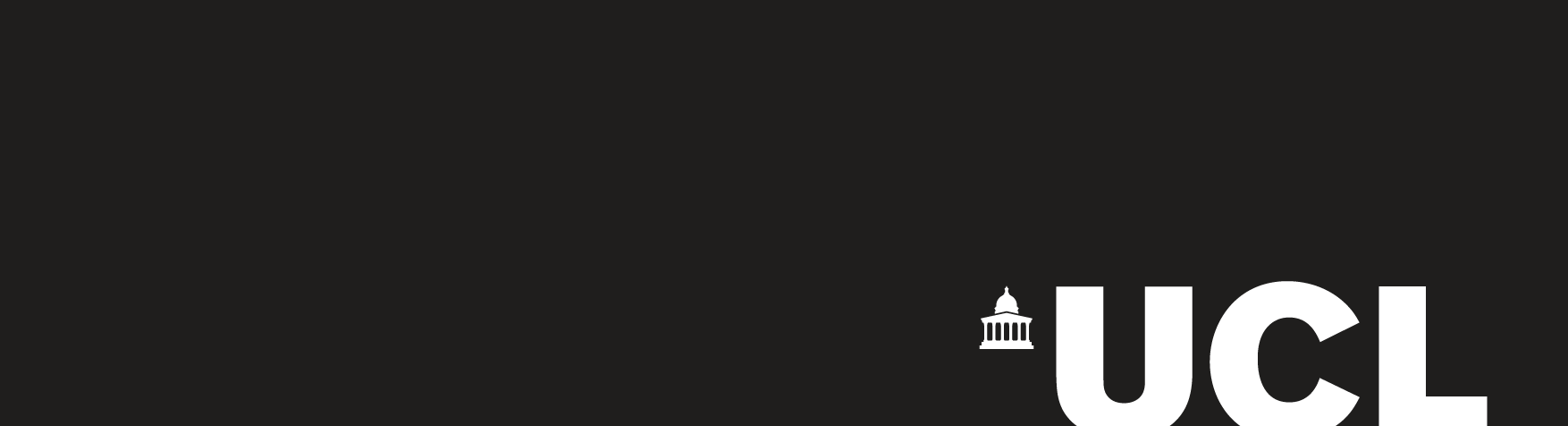 6.30pm-7.30pmThe Haldane Room, North Cloisters, Wilkins Building, Main Campus“Winter” Concert*************************************************************J.S. Bach (1685-1750)     French Overture, BWV 831, 1st mvtPeter Ng – pianoDavid Blackwell (b.1961)    Railroad BluesEzgi Erturk – piano 
 Georgy Ugbomah        Winter (2024 - premiere)Georgy Ugbomah – piano
Henry Purcell (c.1659-1695)   “Cold Genius” aria from opera King Arthur Michael McLeod – baritone, Sergei Chebankov – pianoJ.S. Bach    Prelude and Fugue no.12 in F minor, Well Tempered Clavier Book1, BWV 857Peter Ng – pianoSergey Rachmaninov (1873-1943)     Prelude in G-sharp minor, op.32 no.12Sergei Chebankov – pianoFranz Schubert (1797-1828)            Erlkönig  (trans. F. Liszt S.558) Peter Ng – piano*************************************************************
Entry is free and open to members of UCL & associated institutions as well as the general public.Recordings and photography are permitted, but only with prior permission from the performers. Please refrain from using flash photography during performances and ensure recording/photography is unobtrusive.The remaining concerts of this term will take place on Friday 8 March, Wednesday 20 MarchConcert dates for Term 3 can be found in www.ucl.ac.uk/chamber-music/concert-diary